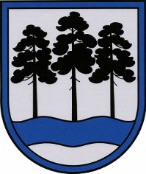 OGRES  NOVADA  PAŠVALDĪBAReģ.Nr.90000024455, Brīvības iela 33, Ogre, Ogres nov., LV-5001tālrunis 65071160, e-pasts: ogredome@ogresnovads.lv, www.ogresnovads.lv PAŠVALDĪBAS DOMES SĒDES PROTOKOLA IZRAKSTS16.Par Ogres novada pašvaldības iekšējo noteikumu Nr.5/2024 “Metu konkursa “Ķentes kalna apkārtnes teritorijas aktīvās atpūtas un sporta infrastruktūras attīstība” žūrijas komisijas nolikums” pieņemšanu un metu konkursa žūrijas komisijas izveidi Pamatojoties uz Ogres novada ilgtspējīgas attīstības stratēģiju 2022.–2034. gadam, Ogres novada attīstības programmas 2022.–2027. gadam (turpmāk – Attīstības programma) un Attīstības programmas Investīciju plāna 2022.–2027. gadam 10.2.1. punktā iekļautajam projektam “Slēpošanas kompleksa attīstība Ķentes kalna teritorijā” paredz 2025.–2026. gadu periodā Ķentes kalna teritorijā izveidot daudzfunkcionālu ziemas un vasaras atpūtas kompleksu. Ķentes kalna teritorija atrodas Fabrikas ielā 13, Ogrē, Ogres novadā, ar kadastra numuru 7401 005 1412, kas sastāv no zemes vienības ar kadastra apzīmējumu 7401 005 0005, kopējā platība 8,6012 ha. Ogres pilsētas austrumu daļā pie tagadējās Ķentes ielas līdz 20. gadsimta 50. gadiem atradās kalnu grēda, kuru dēvēja par Ķentes kalnu. Kādreiz šo kalnu augstākais punkts sasniedza 69 metrus virs jūras līmeņa. 19. gadsimta otrajā pusē sākās Ķentes kalna un apkārtnes izpēte. Sākumā kalnā tika veikti nelieli (pirmo reizi 19. gs. 80. gados), bet no 1954. līdz 1958. gadam jau plaši arheoloģiskie izrakumi un topogrāfiskie mērījumi. Minētie darbi norisinājās pirms kalna norakšanas grantī. 1953. gadā pie pilskalna ierīkoja grants karjeru un nākamajā desmitgadē to noraka. Kalna vietā izveidoja silikātķieģeļu bloku rūpnīcu, vēlāk – Ogres būvplastmasas rūpnīcu. 1970. gada janvārī rūpnīcas teritorijā Ķentes kalna dienvidaustrumu nogāzē, kas bija pārdzīvojusi paša Ķentes kalna norakšanu, atklāja Ogres kamaniņu trasi. Tā bija 275 metrus gara un visā tās garumā bija ievilkts ūdensvads, kas ļāva izveidot kvalitatīvu ledus segumu. Kad 1986. gadā atklāja mākslīgā ledus trasi Siguldā, Ogres kamaniņu trase vairs netika izmantota. 20. gs. 80. gados bijušā Ķentes kalna dienvidu malā tika ierīkota slaloma slēpošanas trase un uzbērta starta vieta 63 metru augstumā. Uz kalna atrodas pāris degradētas būves. Kalns ir apaudzis ar kokiem, tam ir piekļuve no vairākām pusēm. 90. gados Ķentes kalna teritorija tika privatizēta, taču šo gadu laikā teritorija tā arī netika  attīstīta un pamazām degradējās. Šobrīd teritorijas īpašumtiesības nostiprinātas Ogres novada pašvaldībai.Ogres novada pašvaldības aģentūra “Tūrisma, sporta un atpūtas kompleksa “Zilie kalni” attīstības aģentūra (turpmāk- Aģentūra) 2022. gadā veica priekšizpēti un konsultējās ar ekspertiem par Ķentes kalna teritorijas iespējamo sporta infrastruktūras attīstību. Uzaicinātie eksperti –Juris Žagars “Žagarkalna” un “Cīruļkalna” īpašnieks un uzņēmuma “We Build Parks” komanda atzina kalna piemērotību slēpošanas trašu ierīkošanai ziemā, bet, ņemot vērā Latvijas ziemas garumu un mainīgos, nepastāvīgos laika apstākļus, ieteica veidot arī objekta izmantošanu vasarā.Aģentūra konsultējās arī ar Nacionālā Kultūras mantojuma pārvaldi (turpmāk – Pārvalde), jo Ķentes kalnam ir sena vēsture un arheoloģiska nozīme. Pārvalde informēja, ka Ķentes kalns - pilskalns, kas aizņēma Ķentes kalna augstāko vietu, tika arheoloģiski izpētīts 1954.-1958. gadā arheologa Ādolfa Stubava vadībā. Pēc arheoloģiskās izpētes pilskalns un liela daļa no Ķentes kalna tika norakta grants karjeros, tāpēc Ķentes kalns – pilskalns nav iekļauts valsts aizsargājamo kultūras pieminekļu sarakstā. Ņemot vērā iepriekš minēto, kā arī to, ka pilskalna vieta ir būtiski pārveidota, veicot karjeru izstrādi un citas saimnieciskas darbības, tai skaitā veidojot kamaniņu trasi, bij. Ķentes kalna – pilskalna vieta savu kultūrvēsturisko un zinātnisko vērtību ir zaudējusi, līdz ar to Pārvaldei nav pamata izsniegt īpašas prasības plānotajiem darbiem. Ņemot vērā Ķentes kalna – pilskalna nozīmi Latvijas un Ogres novada senākās vēstures izpētē, Pārvalde aicina Ogres novada pašvaldību izvietot atpūtas kompleksā informācijas stendu par pilskalnu un tā arheoloģisko izpēti.Ogres novada pašvaldības metu konkursa “Ķentes kalna apkārtnes teritorijas aktīvās atpūtas un sporta infrastruktūras attīstība” (turpmāk – Metu konkurss) mērķis ir iegūt teritorijas ieceres pirmsprojekta materiālu nekustamā īpašuma attīstībai (turpmāk – metu projekts) un integrēt esošo Ķentes kalna teritoriju pilsētvidē izveidojot unikālu, modernu un daudzfunkcionālu gala mērķi, kas piesaistītu iedzīvotājus dažādām aktīvās atpūtas un sporta aktivitātēm. Ogres novada pašvaldība ir iecerējusi nodrošināt efektīvu Ķentes kalna un tās apkārtnes izmantošanu visās sezonās. Metu konkursa rezultātā tiktu iegūts vispiemērotākais metu projekts tālākai būvniecības ieceres dokumentācijas izstrādei un īstenoti Ogres novada attīstības mērķi.Attīstot nekustamo īpašumu, pasūtot būvprojektu pēc Metu konkursa noslēgšanās, Ogres novada pašvaldība izmantos Eiropas Savienības, valsts un pašvaldības budžeta līdzekļus.Ministru kabineta 2017. gada 28. februāra noteikumu Nr. 107 “Iepirkuma procedūra un metu konkursa norises kārtība” (turpmāk – Noteikumi Nr. 107) 198. punkts noteic, ka pirms tiek publicēts paziņojums par metu konkursu, tiek sagatavots metu konkursa nolikums.Saskaņā ar Noteikumu Nr. 107 223. punktu, lai profesionāli novērtētu iesniegtos metus, pasūtītājs izveido žūrijas komisiju vismaz piecu locekļu sastāvā. Žūrijas komisijas sastāvā ir tikai fiziskās personas, kuras nepārstāv dalībnieku intereses. Žūrijas komisija ir neatkarīga, pieņemot lēmumus un paužot viedokļus. Ja metu konkursa dalībniekiem tiek noteiktas specifiskas profesionālās kvalifikācijas prasības, tad vismaz viena trešdaļa žūrijas locekļu atbilst minētajai vai līdzvērtīgai kvalifikācijai.Noteikumu Nr. 107 227. punkts noteic, ka pasūtītājs ieceļ atbildīgo sekretāru, kas nodrošina metu konkursa norisi un atbild par iesniegto metu un dalībnieku devīžu anonimitātes nodrošināšanu līdz metu vērtēšanas beigām. Atbildīgais sekretārs nav žūrijas komisijas loceklis. Atbildīgais sekretārs neizpauž ziņas, kas viņam ir zināmas, lai identificētu dalībnieku.Ņemot vērā minēto, izstrādāts Ogres novada pašvaldības iekšējo noteikumu “Metu konkursa “Ķentes kalna apkārtnes teritorijas aktīvās atpūtas un  sporta infrastruktūras attīstība” žūrijas komisijas nolikuma” projekts.Noklausoties Ogres novada pašvaldības Attīstības un plānošanas nodaļas projektu vadītājas Lindas Neško informāciju, izvērtējot konkursa nolikuma apstiprināšanas nepieciešamību un pamatojoties uz Pašvaldību likuma 4. panta pirmās daļas 2., 6., un 7.  punktu, kā arī 5. panta pirmo daļu, kas noteic, ka pašvaldība savas administratīvās teritorijas iedzīvotāju interesēs var brīvprātīgi īstenot iniciatīvas ikvienā jautājumā, ja tās nav citu institūciju kompetencē un šādu darbību neierobežo citi likumi,balsojot: ar 21 balsi "Par" (Andris Krauja, Artūrs Mangulis, Atvars Lakstīgala, Dace Kļaviņa, Dace Māliņa, Dace Veiliņa, Daiga Brante, Dainis Širovs, Egils Helmanis, Ilmārs Zemnieks, Indulis Trapiņš, Jānis Iklāvs, Jānis Kaijaks, Jānis Siliņš, Kaspars Bramanis, Pāvels Kotāns, Raivis Ūzuls, Rūdolfs Kudļa, Santa Ločmele, Toms Āboltiņš, Valentīns Špēlis), "Pret" – nav, "Atturas" – nav,Ogres novada pašvaldības dome NOLEMJ:Pieņemt Ogres novada pašvaldības iekšējos noteikumus Nr.5/2024 “Metu konkursa “Ķentes kalna apkārtnes teritorijas aktīvās atpūtas un sporta infrastruktūras attīstība” žūrijas komisijas nolikums”, turpmāk – Noteikumi  (pielikumā uz 2 lapām).Izveidot Metu konkursa vērtēšanas komisiju (turpmāk – Komisija) šādā sastāvā:Komisijas priekšsēdētājs – Egils Helmanis, Ogres novada pašvaldības domes priekšsēdētājs;Komisijas locekļi:Ilze Staļģe, Ogres novada pašvaldības Centrālās administrācijas Ogres novada būvvaldes vadītāja vietniece, arhitekte;Agnese Pivore-Bokta, Ogres novada pašvaldības Centrālās administrācijas Ogres novada būvvaldes vadītāja vietniece, arhitekte;Liena Rone, Ogres novada pašvaldības Centrālās administrācijas Ogres novada būvvaldes arhitekte;Jānis Viziņš, arhitekts;Dāvids Zaķis, Ogres novada pašvaldības Centrālās administrācijas Ogres novada būvvaldes pilsētvides mākslinieciskais vadītājs;Aija Romanovska, Ogres novada pašvaldības Centrālās administrācijas Attīstības un plānošanas nodaļas vadītāja;Linda Neško, Ogres novada pašvaldības Centrālās administrācijas Attīstības un plānošanas nodaļas projektu vadītāja, ainavu arhitekte;Aivars Taurinš, Aģentūras direktors; Ieva Kraukle, Aģentūras direktora vietniece tūrisma jautājumos, ainavu arhitekte un telpiskās attīstības plānotāja.Iecelt Indru Andersoni Ogres novada pašvaldības Centrālās administrācijas Attīstības un plānošanas nodaļas vadītājas palīdzi par Metu konkursa atbildīgo sekretāri.Uzdot Komisijai Noteikumos noteiktajā kārtībā:apstiprināt Metu konkursa nolikumu;organizēt Metu konkursu;izvērtēt Metu konkursā iesniegtos metus;noteikt labākos metus; sagatavot un iesniegt iepirkumu komisijai vērtēšanas komisijas ziņojumu.Piešķirt 6000 EUR (seši tūkstoši euro) Metu konkursa godalgām no 2024. gada Ogres novada pašvaldības budžeta funkcionālās kategorijas 06.600121 “Pašvaldības teritoriju labiekārtošanai paredzēti līdzekļi”.Kontroli par lēmuma izpildi uzdot Ogres novada pašvaldības izpilddirektoram.(Sēdes vadītāja,domes priekšsēdētāja E. Helmaņa paraksts)Ogrē, Brīvības ielā 33Nr.22024. gada 25. janvārī